 Községi Önkormányzat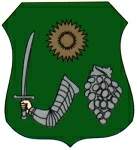                                  p o l g á r m e s t e r é t ő l   4241 Bocskaikert, Poroszlay u. 20.        : 583-453;  fax: 583-451   e-mail: polgarmester@bocskaikert.hu__________________________________________________________________________________________MEGHÍVÓBocskaikert Községi Önkormányzat Képviselő-testületének 2018. július 25-én, szerdán 800 órai kezdettel Polgármesteri Hivatal tanácstermében tartandó rendkívüli üléséreNapirendi pontok:Előterjesztés szolgalmi jog alapításához hozzájárulásElőadó: Szőllős Sándor polgármesterElőterjesztés a bocskaikerti 17305/13 hrsz-ú ingatlan elvnevezéseElőadó: Szőllős Sándor polgármesterElőterjesztés Bocskaikert Községi Önkormányzat Közbeszerzési Szabályzatának módosítására.Előadó: Szőllős Sándor polgármesterBocskaikert, 2018. július 24.								Szőllős Sándor								  polgármester